                                     Fletë me të dhënat e sigurisëAi që përdor kimikate në punën e tij, ka nevojë për informacion, për vetitë e rrezikshme të produktit, rreziqet dhe masat mbrojtëse, që duhet ndërmarrë. Ndërmarrjet që vendosin në treg produktet kimike, duhet të lënë fletën me të dhënat e sigurisë, atij që përdor produktin në profesionin e tij dhe atyre që ia shesin produktin. Ndërmarrjet nuk kanë ndonjë detyrim t´ua lënë fletën me të dhënat e sigurisë, atyre që i përdorin kimikatet për përdorim privat.*Fletët e të dhënave të sigurisë duhet të jenë lehtësisht të lexueshme dhe sa më të qarta. Ato duhet të jenë të shkruara në gjuhën shqipe, të përmbajnë të gjithë informacionin e rëndësishëm për parandalimin e dëmtimit të njerëzve dhe mjedisit dhe të përshtaten me kushtet dhe sistemin rregullator shqiptar.*Fletët e të dhënave të sigurisë duhet të jenë të disponueshme për kimikatet e mëposhtme* Një substancë ose një përzierje e klasifikuar si e rrezikshme (për shembull, e ndezshme, oksiduese, shpërthyese, e rrezikshme për shëndetin ose e rrezikshme për mjedisin)* Përzierjet që nuk klasifikohen si të rrezikshme, por që përmbajnë të paktën 1 për qind (0,2 për qind nëse është gaz) të një substance që është e rrezikshme për shëndetin ose mjedisin. *Përzierjet jo të klasifikuara si të rrezikshme, por që përmbajnë të paktën një substancë me një kufi të ekspozimit në punë * Fletët e të Dhënave të Sigurisë kërkohen edhe në disa raste të tjera, për shembull për substancat që janë të qëndrueshme, bioakumuluese dhe toksike (substancat PBT), dhe për përzierjet që nuk klasifikohen si të rrezikshme, por që përmbajnë nivele të ulëta të substancave alergjike.*Ekzistojnë disa përjashtime nga kërkesat në fletët e të dhënave të sigurisë, ndër të tjera për produktet mjekësore dhe kozmetike. Artikujt, si mobiljet dhe rrobat, nuk i nënshtrohen kërkesave në Fletët e të Dhënave të Sigurisë.                                              Kur duhet lënë fleta me të dhëna sigurie?Produktet e rrezikshme kimikePër produktet kimike, që klasifikohen si të rrezikshme, të cilat ju tjetërsohen klientëve profesional, duhet lënë fleta me të dhëna sigurie, falas, në letër ose në mënyrë elektronike, jo më larg se me rastin e furnizimit të parë me produktin. Fletë të rifreskuara, duhet lënë të gjithë klientëve profesionist, të cilëve furnizuesi ju ka dhënë produktin, gjatë 12 muajve të fundit. Nuk mjafton vetëm të vendosësh fletën me të dhëna sigurie në internet, dhe t´i referosh në uebfaqen, por kërkohet një veprim më aktiv, p.sh. të dërgosh drejtpërdrejtë një link, për t´i plotësuar kërkesat e vënies në dispozicion. Ndërkaq, është një shërbim me vlerë, nëse fletët janë të arritshme, në webfaqen e ndërmarrjes.Produktet që nuk janë të rrezikshmePër përzierjet që nuk janë të klasifikuara si të rrezikshme, megjithatë përfshihen nga kërkesa për fletën me të dhëna sigurie, që duhet lënë, nëse këtë e kërkojnë përdoruesit profesional. Njoftimi për këtë, duhet bërë i ditur në ambalazhin: ”Fletë me të dhëna sigurie ka për t´u porositur”.Produktet e arritshme për konsumatorNuk ka asnjë detyrim për lënie të fletës me të dhëna sigurie, konsu-matorëve të tregtisë me pakicë. Por, një përdorues profesional, ose një distributor që blen produkte të arritshme për konsumatorin, ka të drejtë të merr fletën me të dhëna sigurie, sipas kërkesës.Ripërtërij dhe kurse fletën me të dhëna sigurieNuk është saktësuar në rregullore, sa mund të jetë e vjetër fleta me të dhëna sigurie, por ato duhet të rishikohen dhe të ripërtërihen rregullisht. Sipas kësaj, (referuar në legjislacionin shqiptar) duhet të bëhet ripërtëritja e fletëve, sapo të ketë informacion, që ndikon në masat e trajtimit të riskut, ose kur ka informacion të ri për rreziqet, të bëhet i arritshëm. Fletët, po ashtu, duhet të ripërtërihen, kur një leje është miratuar, ose është refuzuar, ose kur një kufizim është konfirmuar. Është me rëndësi ta ruash fletën me të dhëna të sigurisë, si ato që i përpilon vet dhe atë që të jepet, së paku 10 vjet. Kjo varet nga se ato mund të duhet t´i tregosh, me rastin e inspektimit të mundshëm.16 fragmente, që duhet të jenë në një fletë me të dhëna sigurieFleta me të dhëna sigurie, duhet të përmbaj 16 fragmente, me rubrika të detyrueshme të renditura. I gjithë informacioni për produktin, për çka përdoruesi ka nevojë të zvogëloj rreziqet, duhet të përfshihet. Është me rëndësi, që fleta të jep një pamje të qartë të rrezikut të produktit, ashtu që informacioni, mos të jetë kundërthënës. Është, po ashtu, me rëndësi që informacioni në fletët, të jetë i përshtatur, në mënyrë të veçantë atij produkti. (referuar në legjislacionin shqiptar) dhe e bën të ditur, se cilat rubrika duhet të përfshihen, si dhe një përshkrim për kërkesat në përmbajtje, nën secilën rubrikë. Në faqen tjetër, vjen një përshkrim i shkurtër, se çka duhet të përfshihet, në rubrikën përkatëse.1. Emri i substancës/përzierjes dhe ndërmarrja/sipërmarrjaKëtu duhet bërë e ditur, emri i substancës/përzierjes, bashkë me fushat përkatëse të përdorimit. Emri i të dhënave të kontaktit të furnizuesit, po ashtu, edhe kontakti në raste të gjendjes emergjente.2. Vetitë e rrezikshmeKlasifikimi i produktit dhe etiketimi, (referuar në legjislacionin shqiptar) duhet të del në shesh, këtu nën këtë fragment.Ki kujdes, që të dhënat për etiketim në fletën me të dhëna sigurie, të përputhen me etiketimin në ambalazh.Përshkruaj, po ashtu, edhe vetit e rrezikshme, të cilat nuk të shpien në klasifikim, p.sh. rrezik zjarri me rastin e ngrohjes, ose rrezik për pluhur.3. Përbërja/informacioni për pjesët përbërëseInformo për substancat që përfshihen në përzierjen, me dendësinë përbërëse, klasifikimet dhe identitetet kimike. 4. Masat me rastin e ndihmës së parëKëtu, udhëzimet e ndihmë së parë, duhet lënë duke u nisur nga rrugët përkatëse të ekspozimit. Duhet, po ashtu, të jepet një informacion i shkurtër, për simptomat më të rëndësishme dhe efektet e tyre. Nëse kërkohet një trajtim i menjëhershëm, ai duhet të përshkruhet, ashtu që, personi që nuk ka arsimim mjekësor, ta kuptoj, se si jepet ai. Masat duhet të pasqyrojnë rrezikshmërinë e produktit.5. Masat e luftimit të zjarritBëje të ditur, se çka kërkohet për ta luftuar zjarrin, me të dhëna për lëndët e përshtatshme dhe të papërshtatshme, për shuarjen e zjarrit, do të thotë, të tilla që nuk kanë efekt ose, në disa raste, p.sh. duke shkaktuar një reaksion me produktin, e keqëson gjendjen. Bëri të ditura të dhënat për pajisjet e veçanta mbrojtëse, që mund të kërkohet, për personelin  që e lufton zjarrin. Bëri të ditura rreziqet e veçanta, që shkaktohen nga produkti, në rast zjarri, p.sh. rrezikut të përzierjeve avull-ajër  që shpërthejnë, ose të produkteve të dëmshme djegie.6. Masat në rast lëshimi/derdhje të paqëllimshmeBëri të ditura rekomandimet për masat në rast derdhje, kur lëshon/ pikon dhe si mund të pengohen, ose të minimizohen efektet e dëmshme tek njeriu, pasuria dhe mjedisi. Në rastet e përshtatshme, duhet referuar te fragmentet 8 dhe 13.7. Trajtimi i depozitimitKëtu duhet të ketë rekomandime për trajtim e depozitim të sigurt  të substancës ose përzierjes. Shembull për këtë janë masat, për të parandaluar zjarrin dhe për të parandaluar krijimin e grimcave spërkatëse dhe pluhurit, si dhe rrethanat e përcaktuara saktë të depozitimit. Është me rëndësi që informacioni të përputhet me vetitë       e rrezikshme të produktit dhe të përdorimit të paraparë.8. Kufizimi i ekspozimit/mbrojtja personaleNë këtë fragment të fletës me të dhëna sigurie, duhet bërë të ditur, kufijtë e vlerave higjienike. Lexo më shumë, (referuar në legjislacionin shqiptar për mjedisin e punës). Duhet të del në shesh, si punëtori të kufizoj ekspozimin për substancën/përzierjen, në vendin e punës. Kur bëhet fjalë për mbrojtjen personale, lloji i mbrojtjes së syve, rrobat mbrojtëse, materialit të dorezave dhe mbrojtësit të frymëmarrjes, duhet të del në shesh, se në cilat situata, kanë nevojë të përdoren. 9. Vetit fizike dhe kimikeBëri të ditura vetit përkatëse fizike dhe kimike, p.sh. ngjyrën e produktit, rezistencën e fërkimit, pikën pH/pika e ndezjes, pika e valimit  dhe erën, si dhe vetit e tjera të zbatueshme. Ki parasysh, se substancat tejet të tharta, ose substancat bazike dhe përzierjet (pH˂2 ose pH˃11,5), kanë klasifikimin gërryes aktual. Për përzierjet, zakonisht duhet bërë të ditur, vetit e përzierjes.10. Stabiliteti dhe reaksionetNë këtë fragment bëhet e ditur, stabiliteti i produktit dhe i rrezikut, për reaksione të rrezikshme, në disa rrethana të përdorimit dhe në rast lëshimi/derdhje. Përshkruaj, nëse krijohen produkte të rrezikshme zbërthyese dhe/ose reaksione të rrezikshme, mund të ndodhin me  rastin e shkatërrimit. Bëri të ditura rrethanat dhe materialet, që mund    të shkaktojnë reaksione të rrezikshme, prandaj ato duhet shmangur, p.sh. temperaturë, presion, dritë, goditje, ujë, acidet, bazat ose substancat oksiduese.11. Informacion toksikKëtu duhet të bëhet një përshkrim i shkurtër, por i plotë, të efekteve toksike dhe të atyre të dhënave, të përdorura për të identifikuar këto. Duhet bërë të ditur, përshkrimin e efekteve në shëndetin dhe të simptomave, për të gjitha rrugët e ekspozimit.12. Informacion ekologjikPërmbledh vetit më të rëndësishme, që mund të kenë efekt në mjedisin. Bëri të ditura të dhënat përkatëse, p.sh. shkallën toksike, qëndrueshme-rinë, brishtësinë dhe bio-akumulimin.13. Trajtimi i mbeturinaveBëni të ditura metodat e përshtatshme, për marrje në mbikëqyrje, si të substancës ose të përzierjes, si dhe për ambalazhet e ndotura. Duhet   të dal në shesh, nëse një produkt i mbetur dhe një ambalazh i ndotur, janë mbeturina të rrezikshme. Duhet, po ashtu, të referohesh në rregullat e përbashkëta përkatëse, për mbeturinat. 14. Informacion transportiBëni të ditur, aty ku është e rëndësishme, klasifikimin e transportit, sipas rregullave në fuqi, për çdo lloj të transportit: ADR (rrugë), RID (hekurudhë), IMDG (detari), ICAO/IATA (aeroplan).Këto të dhëna, janë më të rëndësishmet, por edhe të tjera mund të jenë të rëndësishme, në rastin konkret: UN-numri, klasa e transportit, numri i rrezikshmërisë sipas ADR/RID, emërtimi i transportit dhe grupi i ambalazhit. Bëre të ditur klasifikimin e mundshëm, si ndotës të ujit (Marine Pollutant), sipas IMDG. 15. Urdhrat në fuqi Bëni të ditur, nëse produkti përfshihet nga ndonjë rregull i veçantë, p.sh. (referuar në legjislacionin shqiptar), lëndë për larje dhe pastrim, ose ndonjë legjislacion kombëtar.16. Informacion tjetërKëtu duhet lënë informacion, që është i rëndësishëm për përmbledhjen e fletës më të dhëna sigurie, të cilat nuk janë në fragmentet 1-15, p.sh. informacion për ndryshimet, që janë bërë në fletën e përpunuar, me të dhëna sigurie. Shembuj të tjerë, për informacion të rëndësishëm, nën këtë fragment, janë shpjegimet për shkurtesat, referimin në literaturë dhe burimet e të dhënave kompjuterike, lista e frazave të rëndësishme të rrezikut/frazave mbrojtje/bërja e ditur e rreziqeve/bërja e ditur e mbrojtjes, si dhe formulimi i plotë i shprehjes, për secilën gjë të bërë    të ditur, nëse kjo nuk del në shesh në fragmentet 2-15.                                       AGJENCIA KOMBETARE E MJEDISIT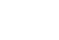  “DREJTORIA E KERKIMIT DHE DIJES MJEDISORE”, ZYRA E KIMIKATEVE.